Debattinnlegg: Kroppspress – skriveramme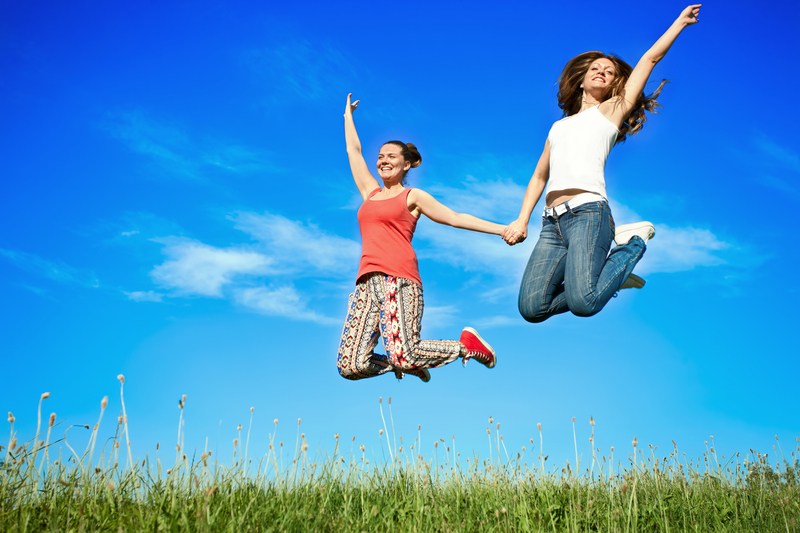 			    © Igor Mojzes / Dreamstime.comOPPGAVE: Kroppspress______________________________________________________________________________________________________InnledningDagens samfunn er så utrolig fokusert på hvordan folk ser ut! (Velg det eller de punktene nedenfor som passer for deg)Nettsider, aviser, film og TV viser stort sett vakre, tynne, perfekte mennesker og det...Alle medier er fulle av råd om sunn mat og betydningen av masse trening, noe som fører til...Det virker som om det viktigste i livet er kroppen, ikke det som er inni, og da tenker jeg på...______________________________________________________________________________________________________For det førsteJeg synes det er sykt at alt skal dreie seg om utseende.  (Velg det eller de punktene nedenfor som passer for deg)På grunn av fokuset på utseende glemmer vi hva kroppen vår skal brukes til, nemlig ...Jeg er ikke bare den kroppen andre ser, jeg er mye meir ...Hvorfor skal alle være like?Er det så sikkert at tynne mennesker er penere enn de med mer former?Hvem er det som definerer hva som er vakkert? Klesindustrien, modellbransjen, treningsstudioer og andre blir søkkrike på at ...______________________________________________________________________________________________________For det andreJeg føler meg syk fordi alt dreier seg om utseende. (Velg det eller de punktene nedenfor som passer for deg)For tiden føler jeg meg aldri bra nok fordi ...Jeg blir så opphengt i all reklamen for alt som skal få meg til å gå ned i vekt ...Alle treningsrådene i media får meg til å føle meg helt elendig fordi ...Jeg anklager alle voksne som står bak dette presset...______________________________________________________________________________________________________For det tredjeJeg vil at vi unge skal ta makten over kroppen vår tilbake! (Velg det eller de punktene nedenfor som passer for deg eller finn på noe selv)Jeg vil se positivt på meg selv når …Jeg vil rose andre og gi komplimenter om ...Vi må lære hverandre å fokusere på det positive ved oss selv ...Vi må flytte fokuset fra alt det ytre til ...Vi må lære å se hverandre på en ny måte ...______________________________________________________________________________________________________AvslutningEn god hverdag er en hverdag fylt av forståelse, aksept og kjærlighet. (Velg det eller de punktene nedenfor som passer for deg eller finn på noe selv)Jeg vil vise andre at jeg bryr meg, uansett ...Det skal ikke være kroppsfasong, utseende, farge, religion eller legning som bestemmer min ... Vi må møte hverandre med åpenhet og vennlighet fordi ...Vi må våge å snakke om alt det som er vanskelig fordi ...Kjære alle der ute, hjelp meg til å forandre verden! 